11 Φεβρουαρίου – Ευρωπαϊκή Ημέρα του «112Ευρωπαϊκός Αριθμός Έκτακτης Ανάγκης112: Ο αριθμός που πρέπει να θυμάστε αν βρεθείτε σε χώρα της Ευρωπαϊκής Ένωσης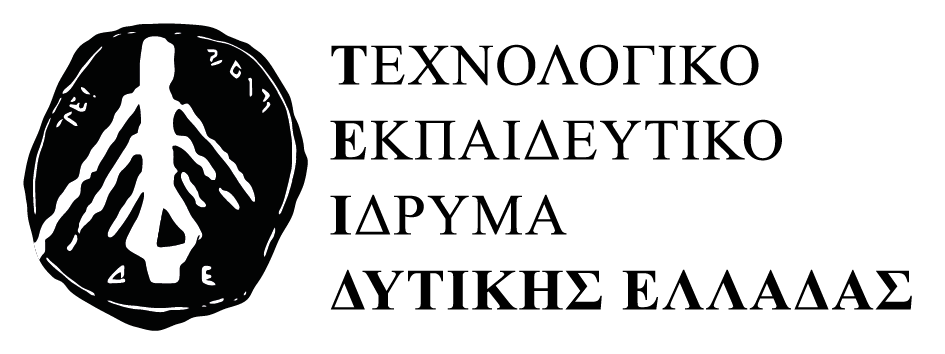  ΤΜΗΜΑ ΠΕΡΙΘΑΛΨΗΣ ΚΑΙ ΚΟΙΝΩΝΙΚΗΣ ΜΕΡΙΜΝΑΣ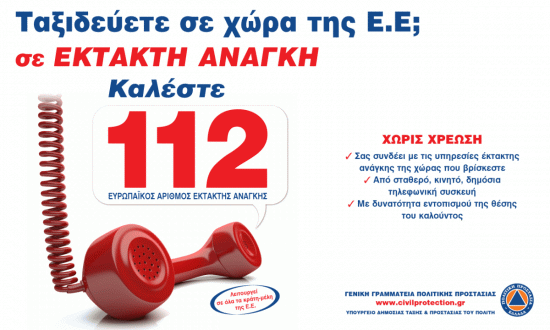 «112»   Ο αριθμός κλήσης που σώζει  ζωές…. Η 11η Φεβρουαρίου  καθιερώθηκε  το 2009  ως   Ευρωπαϊκή  Ημέρα    του «112».Βάσει  της υπογραφής τριμερούς Διακήρυξης της Ευρωπαϊκής Επιτροπής, του  Ευρωπαϊκού  Κοινοβουλίου και της Τσεχικής Προεδρίας.Η  Ευρωπαϊκή Ημέρα του 112  γιορτάζεται  κάθε χρόνο  και  έχει στόχο να  βοηθήσει  σε  κρίσιμες  στιγμές  τους  Ευρωπαίους  που  κινδυνεύουν, από τραυματισμό, πυρκαγιά ή  εγκληματική ενέργεια με τις υπηρεσίες έκτακτης  ανάγκης (ασθενοφόρα, πυροσβεστική, αστυνομία).Το 112 λειτουργεί σε όλα τα κράτη μέλη της Ε.Ε παράλληλα με τους εθνικούς αριθμούς κλήσης έκτακτης ανάγκης. Σε ορισμένες χώρες της ΕΕ αποτελεί ωστόσο τον μοναδικό αριθμό κλήσης έκτακτης ανάγκης. Λειτουργεί επίσης σε μερικές χώρες εκτός ΕΕ, όπως η Ελβετία και η Νότια Αφρική.Στην Ελλάδα, το 112  λειτουργεί όλο το 24ωρο, 7 ημέρες την εβδομάδα και συνδέει τον καλούντα, ανάλογα με το περιστατικό έκτακτης ανάγκης που αυτός αναφέρει με:·         την Αστυνομία ·         τo   Πυροσβεστικό Σώμα ·         το   ΕΚΑΒ ·         το   Λιμενικό Σώμα ·         την Εθνική Τηλεφωνική Γραμμή SOS 1056·         την Ευρωπαϊκή  Γραμμή για  τα  εξαφανισμένα παιδιά          116000  Στις τηλεφωνικές κλήσεις προς το 112  απαντούν αμέσως ειδικά εκπαιδευμένοι χειριστές  στα ελληνικά, αγγλικά και γαλλικά.Η κλήση προς το 112 είναι χωρίς χρέωση και μπορεί να γίνει από σταθερό ή  κινητό τηλέφωνο (ακόμη και χωρίς κάρτα SIM).Η κλήση προς το 112 μπορεί να γίνει και από δημόσιους τηλεφωνικούς θαλάμους χωρίς τηλεκάρτα.Ο αριθμός 112 λειτουργεί εντός της εμβέλειας οποιουδήποτε δικτύου κινητής τηλεφωνίας. Αν η περιοχή του συμβάντος δεν καλύπτεται από το δίκτυο κινητής τηλεφωνίας του καλούντος, η κλήση προς το 112 πραγματοποιείται μέσω άλλων δικτύων κινητής τηλεφωνίας που καλύπτουν τη συγκεκριμένη περιοχή (λειτουργία υπηρεσίας εθνικής και διεθνούς περιαγωγής).Η κλήση στο 112 παρέχει τη δυνατότητα εντοπισμού της θέσης του καλούντος.                          Αρμόδιος φορέας για τη λειτουργία του 112  στην Ελλάδα είναι η Γενική Γραμματεία Πολιτικής Προστασίας του Υπουργείου Δημόσιας Τάξης και Προστασίας του Πολίτη.Περισσότερες πληροφορίες σχετικά με τη λειτουργία του 112 στα κράτη μέλη της ΕΕ, μπορείτε να βρείτε στον ιστότοπο της Ευρωπαϊκής Επιτροπής: http:// www.112.eu(πηγή: Γενική  Γραμματεία  Πολιτικής  Προστασίας  Υπουργείο  Δημόσιας   Τάξης)